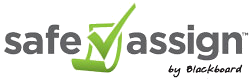 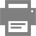 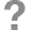 SACheck - CSU SafeAssign Plagiarism Check ToolSafeassign Originality CheckBrigette Biagas on Tue, Nov 15 2016, 8:03 PM60% highest matchSubmission ID: 4bb9b555-ad27-49e4-b61c-0827eb9acfc9Unit 1 Essay Paper.doc Word Count: 626Attachment ID: 14301926260%Citations (8/8)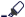 1Another student's paper Citation is highlighted. Click to remove highlighting 2Another student's paper Citation is highlighted. Click to remove highlighting 3Another student's paper Citation is highlighted. Click to remove highlighting 4Another student's paper Citation is highlighted. Click to remove highlighting 5Another student's paper Citation is highlighted. Click to remove highlighting 6Another student's paper Citation is highlighted. Click to remove highlighting 7http://macrothink.org/journal/index.php/bms/article/download/2885/3216 Citation is highlighted. Click to remove highlighting 8ProQuest Document Citation is highlighted. Click to remove highlighting Running head: LEADERSHIP STYLE1 1 LEADERSHIP STYLE 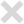 Suspected Entry: 100% matchUploaded - Unit 1 Essay Paper.doc1 LEADERSHIP STYLESource - Another student's paper1 LEADERSHIP STYLE4Leadership Style Following the Guidelines of the American Psychological AssociationBrigette Biagas Columbia Southern University November 15, 2016 IntroductionFor this Unit I essay I will cchoose a leader from history whom I admire. 2 Similarly to the Barnes, Humphreys, Oyler, Pane Haden & Novicevic (2013) article that profiles Jerry Garcia, I will discuss which leadership style discussed in this unit was employed by my admired leader. Suspected Entry: 94% matchUploaded - Unit 1 Essay Paper.docSimilarly to the Barnes, Humphreys, Oyler, Pane Haden & Novicevic (2013) article that profiles Jerry Garcia, I will discuss which leadership style discussed in this unit was employed by my admired leaderSource - Another student's paperSimilarly to the Barnes, Humphreys, Oyler, Pane Haden, and Novicevic (2013) article that profiles Jerry Garcia, discuss which leadership style discussed in this unit was employed by your admired leaderI will begin with a summary of the approaches and theories discussed in this unit. Suspected Entry: 92% matchUploaded - Unit 1 Essay Paper.docI will begin with a summary of the approaches and theories discussed in this unitSource - Another student's paperBegin with a summary of the approaches and theories discussed in this unitI will be sure to include in my essay a summary of Bass’ leadership approaches, a summary of the follower-focused leadership theories: 3 servant leadership, authentic leadership, and leader member exchange (LMX). Suspected Entry: 100% matchUploaded - Unit 1 Essay Paper.docservant leadership, authentic leadership, and leader member exchange (LMX)Source - Another student's paperservant leadership, authentic leadership, and leader member exchange (LMX)4 I will also discuss the concept of leadership and the importance of leadership, and explain why I selected the style I chose for my leader. Suspected Entry: 85% matchUploaded - Unit 1 Essay Paper.docI will also discuss the concept of leadership and the importance of leadership, and explain why I selected the style I chose for my leaderSource - Another student's paperI will also discuss the concept of leadership and the importance of leadership, and why I selected the style of leadership for my chosen leader5 I will discuss the appropriateness or inappropriateness of the style exhibited by the leader I selected. Suspected Entry: 93% matchUploaded - Unit 1 Essay Paper.docI will discuss the appropriateness or inappropriateness of the style exhibited by the leader I selectedSource - Another student's paperWe will discuss the appropriateness or inappropriateness of the style exhibited by the leader I selectedThe leader that I have selected is the 32nd President of the United States Franklin D. Roosevelt, otherwise known as FDR. Background on FDRFranklin D. Roosevelt created the New Coalition Deal in the United States during The Great Depression which unified labor unions, White southerners, ethnic Whites and African Americans to galvanize in support of the Democratic Party. Franklin D. Roosevelt was President of the United States from1933 until his death in 1945 and was president of America for four consecutive terms. Analysis of Leadership StyleBarnes, Humphreys, Oyler, Pane Haden & Novicevic (2013) use Jerry Garcia to discuss the possibility of shared leadership being used for leadership styles and models, however understand this concepts limitations when one considers the effects of world hierarchy. Franklin D. Roosevelt did not run America in the exact same fashion as Jerry Garcia who is also a notable leader, however FDR was effective in galvanizing various separated factions of American society and unifying these forces so that they could benefit from the improved changes of the Democratic Political Party, as well as to work towards getting America through The Great Depression. FDR was also known to be a great listener which is a skill that Barnes, Humphreys, Oyler, Pane Haden & Novicevic (2013) also note as a key element in a more shared leadership style. Considering the research conducted by Barnes, Humphreys, Oyler, Pane Haden & Novicevic (2013) based on Jerry Garcia, FDR, as well as a more recent President of the United States Barack Obama just to make a brief mention of would serve as close examples to discuss and to exemplify the points that Barnes, Humphreys, Oyler, Pane Haden & Novicevic (2013) made in their research. Conclusion For this Unit I essay I chose a leader from history whom I admire. 2 Similarly to the Barnes, Humphreys, Oyler, Pane Haden & Novicevic (2013) article that profiles Jerry Garcia, I discussed which leadership style discussed in this unit was employed by my admired leader. Suspected Entry: 92% matchUploaded - Unit 1 Essay Paper.docSimilarly to the Barnes, Humphreys, Oyler, Pane Haden & Novicevic (2013) article that profiles Jerry Garcia, I discussed which leadership style discussed in this unit was employed by my admired leaderSource - Another student's paperSimilarly to the Barnes, Humphreys, Oyler, Pane Haden, and Novicevic (2013) article that profiles Jerry Garcia, discuss which leadership style discussed in this unit was employed by your admired leaderI began with a summary of the approaches and theories discussed in this unit. Suspected Entry: 85% matchUploaded - Unit 1 Essay Paper.docI began with a summary of the approaches and theories discussed in this unitSource - Another student's paperBegin with a summary of the approaches and theories discussed in this unit3 I was sure to include in my essay a summary of Bass’ leadership approaches, a summary of the follower-focused leadership theories: Suspected Entry: 62% matchUploaded - Unit 1 Essay Paper.docI was sure to include in my essay a summary of Bass’ leadership approaches, a summary of the follower-focused leadership theoriesSource - Another student's paperThose leadership theories and approaches include a summary of Bass leadership approaches, the follower-focused leadership theoriesservant leadership, authentic leadership, and leader member exchange (LMX). Suspected Entry: 100% matchUploaded - Unit 1 Essay Paper.docservant leadership, authentic leadership, and leader member exchange (LMX)Source - Another student's paperservant leadership, authentic leadership, and leader member exchange (LMX)4 I also discussed the concept of leadership and the importance of leadership, and explained why I selected the style I chose for my leader. Suspected Entry: 76% matchUploaded - Unit 1 Essay Paper.docI also discussed the concept of leadership and the importance of leadership, and explained why I selected the style I chose for my leaderSource - Another student's paperI will also discuss the concept of leadership and the importance of leadership, and why I selected the style of leadership for my chosen leader5 I discussed the appropriateness or inappropriateness of the style exhibited by the leader I selected. Suspected Entry: 81% matchUploaded - Unit 1 Essay Paper.docI discussed the appropriateness or inappropriateness of the style exhibited by the leader I selectedSource - Another student's paperWe will discuss the appropriateness or inappropriateness of the style exhibited by the leader I selectedThe leader that I have selected is the 32nd President of the United States Franklin D. Roosevelt, otherwise known as FDR. 6 Reference Barnes, B., H. Suspected Entry: 64% matchUploaded - Unit 1 Essay Paper.docReference Barnes, B., HSource - Another student's paperReference Barnes, B., Humphreys, J7 Humphreys, J., D. Suspected Entry: 100% matchUploaded - Unit 1 Essay Paper.docHumphreys, J., DSource - http://macrothink.org/journal/index.php/bms/article/download/2885/3216D., & Humphreys, JOyler, J., S. Suspected Entry: 72% matchUploaded - Unit 1 Essay Paper.docOyler, J., SSource - http://macrothink.org/journal/index.php/bms/article/download/2885/3216P., Oyler, J8 Pane Haden, S., & M. Suspected Entry: 76% matchUploaded - Unit 1 Essay Paper.docPane Haden, S., & MSource - ProQuest DocumentPane Haden Milorad MNovicevic, M. (2013). 3 Transcending the power of hierarchy to facilitate shared leadership. Suspected Entry: 100% matchUploaded - Unit 1 Essay Paper.docTranscending the power of hierarchy to facilitate shared leadershipSource - Another student's paperTranscending the power of hierarchy to facilitate shared leadershipLeadership & Organization Development Journal, 34(8), 741-762. Suspected Entry: 100% matchUploaded - Unit 1 Essay Paper.docLeadership & Organization Development Journal, 34(8), 741-762Source - Another student's paperLeadership & Organization Development Journal, 34(8), 741-762